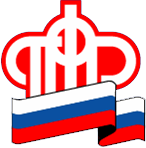 ГОСУДАРСТВЕННОЕ УЧРЕЖДЕНИЕ - Управление Пенсионного фонда Российской Федерации в ЛОМОНОСОВСКОМ РАЙОНЕЛенинградской области (МЕЖРАЙОННОЕ)О досрочной выплате пенсий и ЕДВ через кредитные организацииСодержание новостиОтделение ПФР по Санкт-Петербургу и Ленинградской области сообщает о досрочной выплате пенсий и ЕДВ через кредитные организации.В рамках принятия мер по обеспечению санитарно-эпидемиологического благополучия населения в период нерабочих дней установленных по 30 апреля в Санкт-Петербурге и Ленинградской области все выплаты, по линии Пенсионного Фонда России, через кредитные организации будут осуществлены 10 апреля, независимо от района и фактической даты получения пенсии.